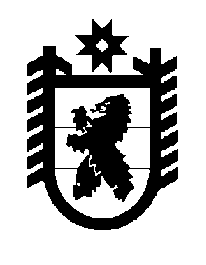 Российская Федерация Республика Карелия    ПРАВИТЕЛЬСТВО РЕСПУБЛИКИ КАРЕЛИЯРАСПОРЯЖЕНИЕот  24 апреля 2015 года № 251р-Пг. Петрозаводск 1. Одобрить и подписать Соглашение о взаимодействии между Правительством Республики Карелия и Союзом потребительских обществ Республики Карелия – Карелреспотребсоюзом, осуществляющим торговую деятельность посредством организации торговой сети на территории Республики Карелия.2. Определить Министерство экономического развития Республики Карелия органом, уполномоченным на осуществление взаимодействия с Союзом потребительских обществ Республики Карелия – Карелрес-потребсоюзом.            ГлаваРеспублики  Карелия                                                             А.П. Худилайнен